International Congress of Management, Economy and Policy (ICOMEP’22)ICOMEP 2022 - Kayıt FormuA. Kişisel BilgilerB.	Ödeme Bilgileri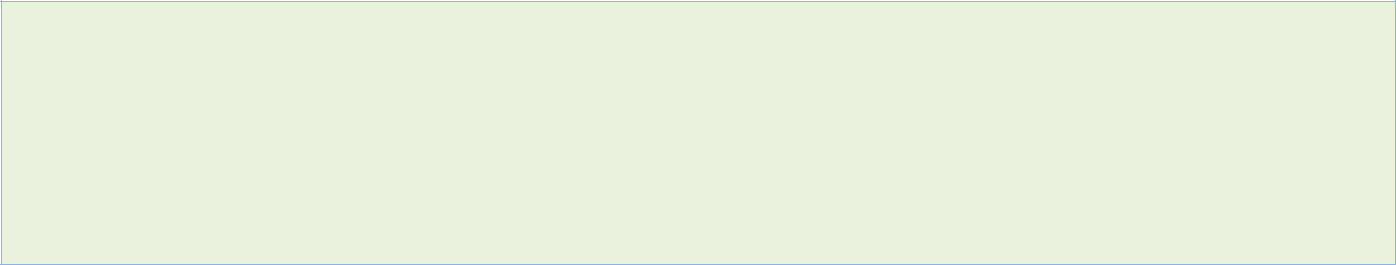 16-17 Ekim 2022 tarihleri arasında gerçekleşecek olan International Congress of Management, Economy and Policy (ICOMEP’22) katılımı için yukarıdaki bilgileri okudum ve eksiksiz doldurdum. Yukarıda yazılı olarak beyan etmiş olduğum bilgilerin doğru ve eksiksiz olduğunu gayri kabili rücu olarak kabul ederim.Kayıt işlemleri ile ilgili tüm sorularınız için:e-posta: icomep@bandirma.edu.trAd SoyadÜnvanE- mailTelefon NumarasıKurum BilgileriAdresHesap Bilgileri:Hesap Bilgileri:Akusıtech Marifet Stratejik Uluslararası Teknoloji Sağlık Turizmi ve Eğitim Danışmanlığı Limited ŞirketiAkusıtech Marifet Stratejik Uluslararası Teknoloji Sağlık Turizmi ve Eğitim Danışmanlığı Limited ŞirketiAkusıtech Marifet Stratejik Uluslararası Teknoloji Sağlık Turizmi ve Eğitim Danışmanlığı Limited ŞirketiBanka Adı:Banka Adı:Turkiye Vakif Katilim BankasiTurkiye Vakif Katilim BankasiTurkiye Vakif Katilim BankasiIBAN No:IBAN No:TR93 0021 0000 0005 2914 7000 03 (TL) (ONLY TURKISH LIRA)TR93 0021 0000 0005 2914 7000 03 (TL) (ONLY TURKISH LIRA)TR93 0021 0000 0005 2914 7000 03 (TL) (ONLY TURKISH LIRA)IBAN No:IBAN No:Tarih:Ad Soyad:İmza: